ТЕХНИЧЕСКОЕ ЗАДАНИЕна поставку знаков безопасностиЗнаки безопасности печатаются на основе ПВХ или текстолит (ORAGAL, RAFLATAC) - высокого качества и на самоклеящихся фотолюминесцентных пленках ПВХ (ORAGAL, RAFLATAC) - высокого качества.Знаки безопасности на самоклеящихся пленках ПВХ не должны иметь дефектов, связанных с работой по его изготовлению, либо проявляющихся в результате действий или упущения производителя.На продукцию, в отношении, которого законодательными актами Российской Федерации предусмотрена обязательная сертификация или соответствие, подтверждённое декларацией о соответствии, Поставщиком должны быть при поставке представлены копии сертификатов соответствия или деклараций о соответствии, в случае если это предусмотрено законодательством РФ. Поставщик гарантирует качество и безопасность поставляемого Товара в соответствии с действующими стандартами, утвержденными на данный вид продукции. При обнаружении дефектов по независящим от Заказчика причинам, Поставщик обязан за свой счёт устранить дефекты, либо заменить продукцию ненадлежащего качества новым, в срок 5 (пять) рабочих дней с момента получения письменного уведомления от Заказчика (в том числе посредством факсимильной связи или электронной почты, с последующим направлением оригинала). Гарантийный срок в данном случае продлевается на период устранения дефектов.Знаки безопасности выполняются с применением фотолюминесцентных материалов по ГОСТ 12.4.026-2015Знаки безопасности изготавливаются в климатическом исполнении соответствующем нормальным климатическим условиям эксплуатации, при температуре от минус (40±2)° С до плюс (60±2)° С и относительной влажности до 98 %).Знаки безопасности выдерживают влияние коррозионных агентов атмосферы воздуха, соответствующей группе II (промышленная) по ГОСТ 15150.Знаки безопасности должны быть стойкими к воздействию воды, водных растворов кислот, щелочей и моющих средств, а также масел и бензина.Поверхность фотолюминесцентного материала должна быть гладкой, однородной, не должна содержать посторонних включений и заграждения. Не допускается наличие пузырей, потеков, вспучивания, трещин, кратеров и разрывов, не допускается отслаивание покрытия.Знаки безопасности на самоклеящихся пленках ПВХ должны соответствовать требованиям ГОСТ 20477 предъявляемым к полиэтиленовым лентам с липким слоем.Цветографическое изображение и размеры знаков указаны в Таблице.Таблица2. Требования к качеству и безопасности товара.Качество и безопасность поставляемого товара должны соответствовать действующему на момент заключения контракта законодательству, государственным стандартам, ТУ завода-изготовителя, а товар, подлежащий в соответствии с законодательством Российской Федерации обязательной сертификации/декларированию, должен иметь сертификат соответствия/декларацию. Поставщик предоставляет Заказчику вместе с товаром имеющуюся документацию на товар в случаях, предусмотренных законодательством Российской Федерации. Вся указанная документация на товар предоставляется на русском языке.Товар должен иметь необходимые маркировки и инструкции на русском языке, а также наклейки и пломбы, если такие требования предъявляются действующим законодательством Российской Федерации.Поставщик гарантирует, что поставляемый товар является новым (товаром, который не был в употреблении, в ремонте, в том числе который не был восстановлен, у которого не была осуществлена замена составных частей, не были восстановлены потребительские свойства), свободен от прав и притязаний третьих лиц, не находится под запретом (арестом), в залоге, не  имеет дефектов, связанных с материалами и/или работой по его изготовлению, либо проявляющихся в результате действия или упущения производителя и/или упущения Поставщика, при соблюдении Заказчиком правил хранения и/или использования поставляемого Товара. Поставляемый Товар пригоден для целей, для которых Товар такого рода обычно используется. Качество и комплектность поставляемого товара должно соответствовать действующим стандартам, утвержденным на данный вид товара.Товар поставляется в упаковке (таре), обеспечивающей защиту товара от повреждения или порчи во время транспортировки и хранения. Упаковка (тара) товара должна отвечать требованиям безопасности жизни, здоровья и охраны окружающей среды, иметь необходимые маркировки, наклейки, пломбы, а также давать возможность определить количество содержащегося в ней товара (опись, упаковочные ярлыки или листы). Если производителем (производителями) товара предусмотрена для них специальная упаковка (тара), то товар может поставляться в упаковке (таре) производителя, если она обеспечивает защиту товара от повреждения или порчи во время транспортировки и хранения. При передаче товара в упаковке (таре), не обеспечивающей возможность его хранения, Заказчик вправе отказаться от принятия и оплаты товара, а если товар был оплачен, потребовать возврата уплаченной денежной суммы.Риск случайной гибели или случайного повреждения товара до его передачи Заказчику лежит на Поставщике.Гарантийный срок на поставляемый Товар – 6 месяцев.№п/пНаименование товараИзображениеКоли-чество (шт)Назначение	1.Вспомогательные знаки 	1.Вспомогательные знаки 	1.Вспомогательные знаки 	1.Вспомогательные знаки 	1.Вспомогательные знаки Знак: Е 03Направление к эвакуационному выходу направоРазмер: 300*150 мм.   на самоклеящейся пленке.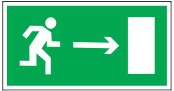 30На стенах помещений для указания направления движения к эвакуационному выходуЗнак: Е 04Направление к эвакуационному выходу налевоРазмер: 300*150 мм.    на самоклеящейся пленке.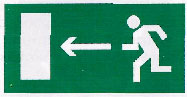 30На стенах помещений для указания направления движения к эвакуационному выходу3. Знаки для обозначения пожарно-технической продукции 3. Знаки для обозначения пожарно-технической продукции 3. Знаки для обозначения пожарно-технической продукции 3. Знаки для обозначения пожарно-технической продукции 3. Знаки для обозначения пожарно-технической продукции Знак пожарной безопасности F04 «Огнетушитель». на самоклеящейся пленке.Размер: 200х200 мм.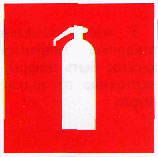 50Для обозначения мест размещения огнетушителейТабличка
Размер, мм: 150x200,
Материал: ПВХ 3 мм, двухсторонний скотч
Код: ЦБ-00011732на негорючем пластике ПВХ;на самоклеящейся пленке.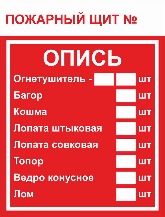 510В пожарных щитахПредписывающие знакиПредписывающие знакиПредписывающие знакиПредписывающие знакиПредписывающие знаки«Работать в защитных очках»Размер: 200х200 мм.на негорючем пластике ПВХ;на самоклеящейся пленке.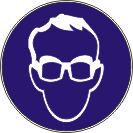 2020Устанавливается на местах, где работают сотрудники, и на участках, требующих использования СИЗ глаз.«Работать в защитной каске (шлеме)»Размер: 200х200 ммна негорючем пластике ПВХ;на самоклеящейся пленке.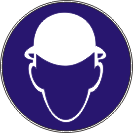 2020На стройплощадках и территориях производственных объектов, где требуется использовать средства защиты головы. «Работать в защитных наушниках»Размер: 200х200 мм.на негорючем пластике ПВХ;на самоклеящейся пленке.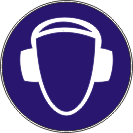 2020На производстве, где присутствует вредный фактор – повышенный шум.Устанавливается на участках или прямо на рабочих местах.«Работать в средствах индивидуальной защиты органов дыхания»Размер: 200х200 мм.на негорючем пластике ПВХ;на самоклеящейся пленке.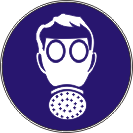 2020Устанавливается на участках с вредными производственными факторами с повышенным уровнем АПДФ и аэрозолей химических.«Проход здесь»Размер: 200х200 мм.на негорючем пластике ПВХ;на самоклеящейся пленке.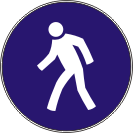 2020Устанавливается на участках и территориях, где предусмотрена возможность прохода.«Отключить штепсельную вилку»Размер: 200х200 мм.на негорючем пластике ПВХ;на самоклеящейся пленке.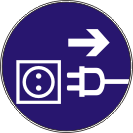 1010Размещается непосредственно на самом оборудовании и там, где находятся рабочие места.«Курить здесь»Размер: 200х200 мм.на самоклеящейся пленке.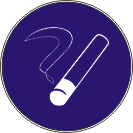 10Знаком обозначают разрешенное для курения место на производственном объекте. Знак устанавливают непосредственно в зоне, отведенной для курильщиков.«Отключить перед работой»Размер: 200х200 мм.на негорючем пластике ПВХ;на самоклеящейся пленке.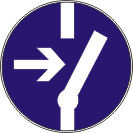 1010Предназначен для установки на местах, где проводятся работы, а также на самом оборудовании.Предупреждающие знакиПредупреждающие знакиПредупреждающие знакиПредупреждающие знакиПредупреждающие знакиРазмер: 200х200 мм.на негорючем пластике ПВХ;на самоклеящейся пленке.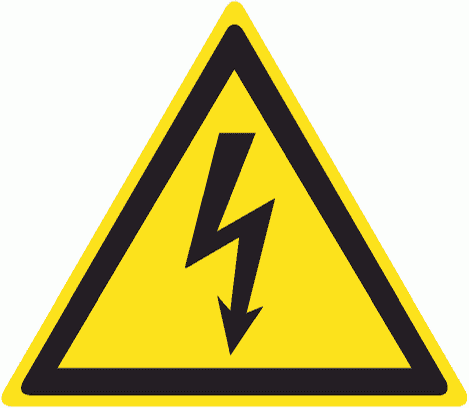 3030Дверцах силовых щитков, на электрических панелях и шкафах«Внимание. Автопогрузчик»Размер: 200х200 мм.на негорючем пластике ПВХ;на самоклеящейся пленке.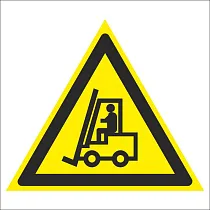 2030Размещается в помещениях и на территориях, на которых ведутся работы по погрузке и разгрузке продукции с использованием автопогрузчиков.«Опасно. Ядовитые вещества»Размер: 200х200 мм.на самоклеящейся пленке.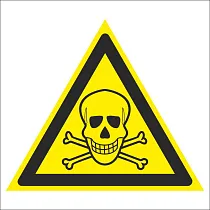 5Знак обязателен к использованию в местах, где применяются, хранятся и изготавливаются ядовитые вещества, а также в зонах, где происходит выделение таких веществ в окружающую среду.«Опасно. Аккумуляторные батареи»Размер: 200х200 мм.на негорючем пластике ПВХ;на самоклеящейся пленке.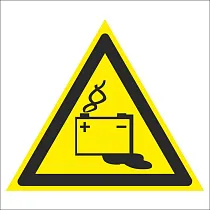 1020Устанавливается в местах где, используются и хранятся аккумуляторы.«Опасно. Возможно падение груза»Размер: 200х200 мм.на негорючем пластике ПВХ;на самоклеящейся пленке.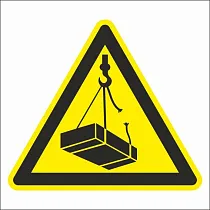 2020Место применения - производственные цеха и прочие участки, где выполняются работы по подъему и транспортировке грузов. «Осторожно. Малозаметное препятствие».Размер: 200х200 мм.на негорючем пластике ПВХ;на самоклеящейся пленке.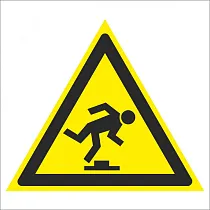 2020В зданиях и на открытых участках возможно наличие препятствий, которые не бросаются в глаза.  «Осторожно. Горячая поверхность»Размер: 200х200 мм.на негорючем пластике ПВХ;на самоклеящейся пленке.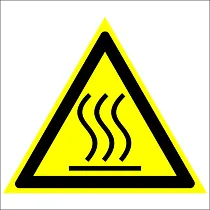 2020размещается на приборах и рабочих местах там, где их поверхности нагреваются до высоких температур. При соприкосновении с такими поверхностями можно получить ожоги. «Внимание. Электромагнитное поле»Размер: 200х200 мм.на негорючем пластике ПВХ;на самоклеящейся пленке.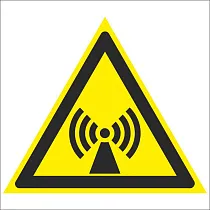 55Для предупредить окружающих об опасности воздействия электромагнитного поля. Возможные места размещения знака — двери помещений, корпуса приборов и другие поверхности. «Кислород маслоопасно» Размер: 360х270 мм.на негорючем пластике ПВХ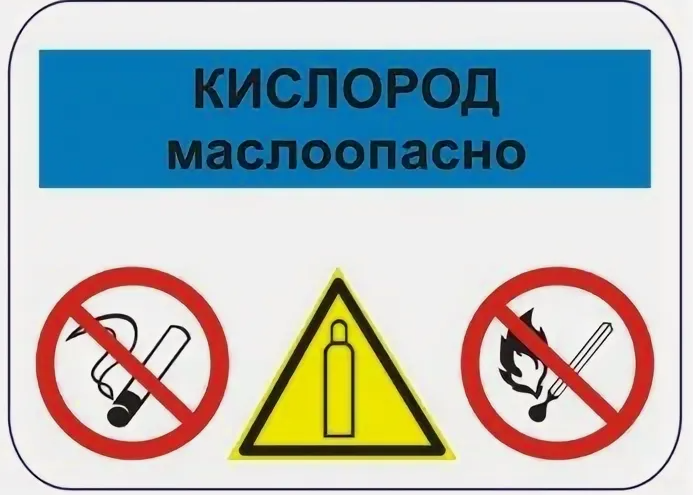 10Знаком маркируют места хранения кислородных баллонов  «Опасно. Радиоактивные вещества или ионизирующее излучение».на самоклеящейся пленке.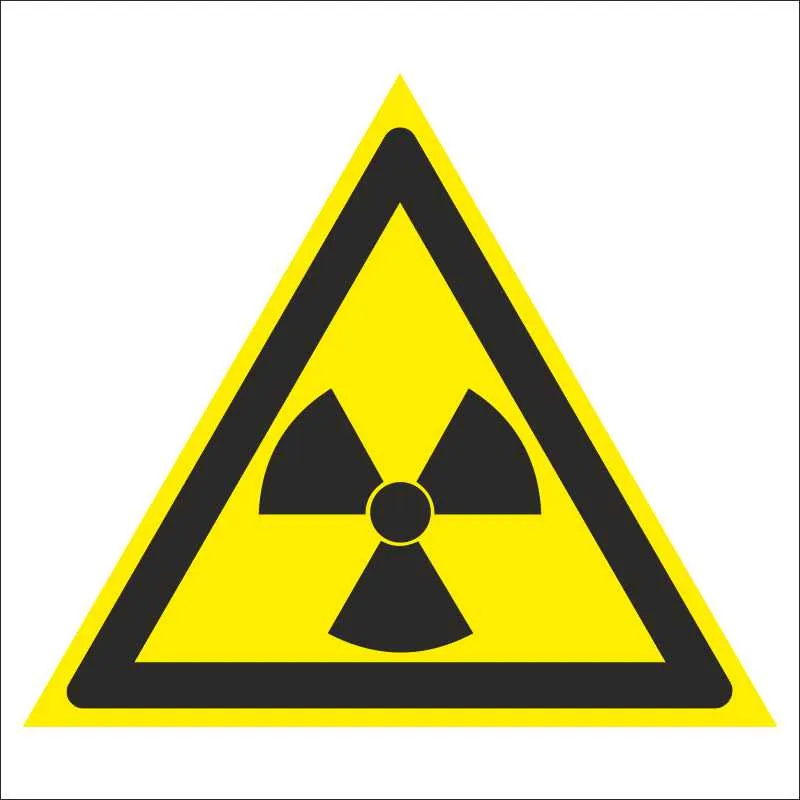 3Знак  применяется для маркировки участков, опасных в плане радиационного воздействия. «Осторожно. Возможно затягивание между вращающимися элементами»Размер: 200х200 мм.на негорючем пластике ПВХ;на самоклеящейся пленке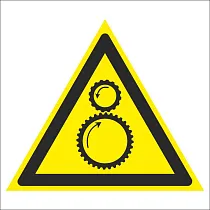 1020В цехах, где используется оборудование с крутящимися деталями. «Пожароопасно. Легковоспламеняющиеся вещества»Размер: 200х200 мм.на негорючем пластике ПВХ;на самоклеящейся пленке.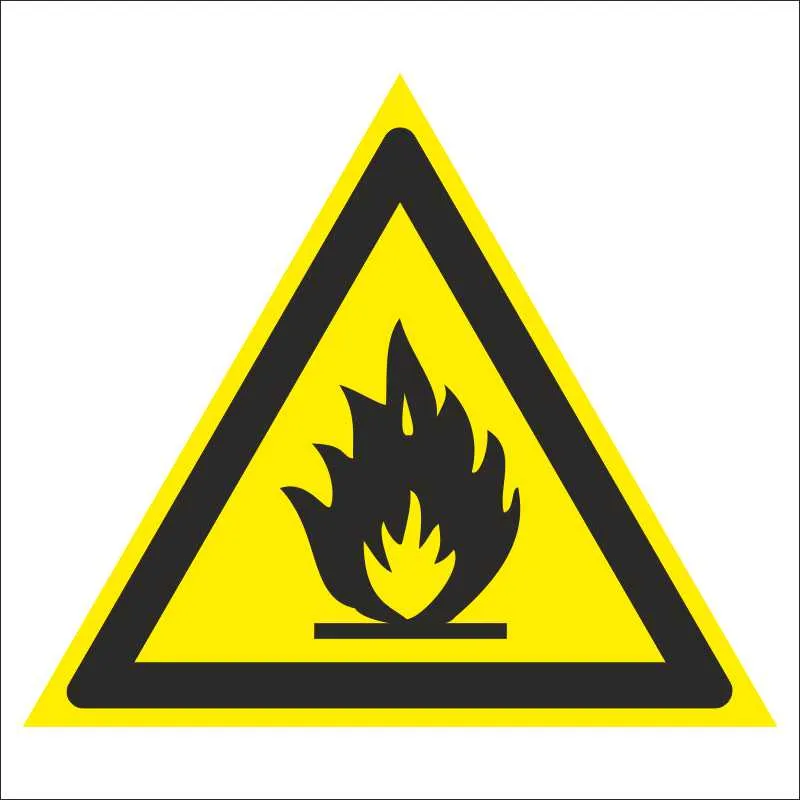 2020Для обозначения помещений, в которых содержатся легковоспламеняющиеся материалы, устанавливается на входных дверях в помещение, емкостях с подобными веществами, дверцах шкафов.«Внимание. Автоматическое включение (запуск) оборудования»Размер: 200х200 мм.на негорючем пластике ПВХ;на самоклеящейся пленке.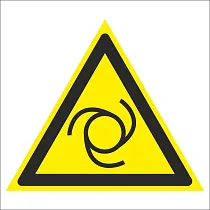 1010Знак устанавливается как на самих устройствах или их элементах с автовключением, так и на участках, где осуществляют свою трудовую деятельность сотрудники предприятия. «Взрывоопасно»Размер: 200х200 мм.на негорючем пластике ПВХ;на самоклеящейся пленке.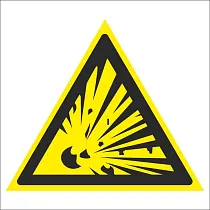 2020Размещается на стенах помещений, на входе, дверцах мебели для хранения таких материалов. «Пожароопасно. Окислитель»Размер: 200х200 мм.на негорючем пластике ПВХ;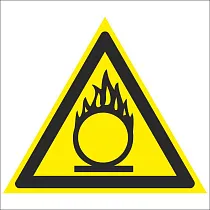 10 Размещается на входе в помещение, а также на дверцах шкафов.«Осторожно. Возможно падение с высоты»Размер: 200х200 мм.на негорючем пластике ПВХ;на самоклеящейся пленке.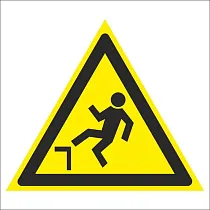 2020 Размещается непосредственно перед входом на подобные объекты и в других местах.«Осторожно. Возможно травмирование рук»Размер: 200х200 мм.на негорючем пластике ПВХ;на самоклеящейся пленке.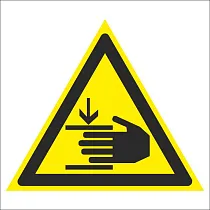 1020Знак размещают на крышках, деталях и корпусе оборудования, контакт с которым может привести к травме руки.Запрещающие знакиЗапрещающие знакиЗапрещающие знакиЗапрещающие знакиЗапрещающие знаки«Запрещается загромождать проходы и (или) складировать»Размер: 200х200 мм.на негорючем пластике ПВХ;на самоклеящейся пленке.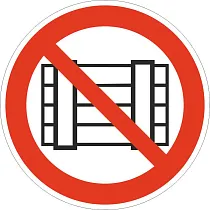 2020Вывешивается поблизости с выходами из помещений, на эвакуационных путях, непосредственно в частях зданий, где находятся средства для спасения при пожарах, аптечки медпомощи и в прочих подобных местах.«Запрещается пользоваться открытым огнем».Размер: 200х200 мм.на негорючем пластике ПВХ;на самоклеящейся пленке.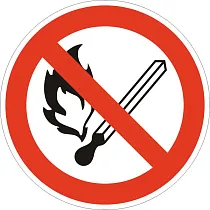 1010Для обозначения территорий и помещений, где запрещается пользоваться открытым огнем и курить«Запрещается использовать в качестве питьевой воды»Размер: 200х200 мм.на негорючем пластике ПВХ;на самоклеящейся пленке.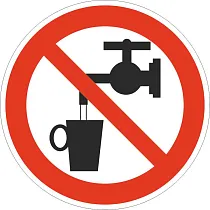 1030для установки на водопроводных сооружениях и устройствах технического водоснабжения, а также размещения на емкостях, в которых содержится не подходящая для питья или применения в быту техническая вода. «Не включать!».Размер: 200х200 мм.на негорючем пластике ПВХ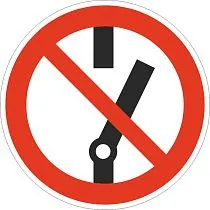 20Знак размещается на пультах, с помощью которых управляют оборудованием или включают его.«Запрещается курить»Размер: 200х200 мм.на негорючем пластике ПВХ;на самоклеящейся пленке.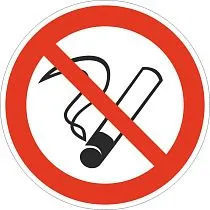 1010Устанавливается на входах и выходах в общественных зданиях, остановках общественного транспорта и на производстве.«Проход запрещен»Размер: 200х200 мм.на негорючем пластике ПВХ;на самоклеящейся пленке.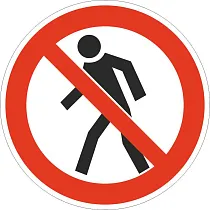 1020Знак входит в категорию запрещающих и информирует о том, что проходить и находиться на определенной территории нельзя. Устанавливается у входа на опасный участок или в помещение. Размещается на стене или другой вертикальной поверхности.«Запрещается тушить водой»Размер: 200х200 мм.на негорючем пластике ПВХ;на самоклеящейся пленке.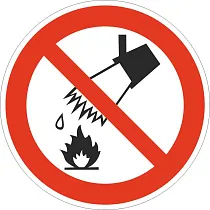 1010Размещается на стене рядом с местом, где расположено электрическое оборудование или иные предметы, не допускающие возможности потушить возгорание водой.«Доступ посторонним запрещен»Размер: 200х200 мм.на негорючем пластике ПВХ;на самоклеящейся пленке.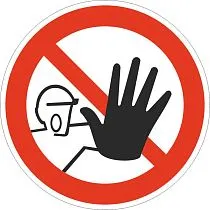 1020Знак запрещает входить на опасную территорию, где есть вредные для здоровья факторы, так же данный знак указывает о запрете прохода через служебную территорию.«Запрещается подходить к элементам оборудования с маховыми движениями большой амплитуды»Размер: 200х200 мм.на негорючем пластике ПВХ;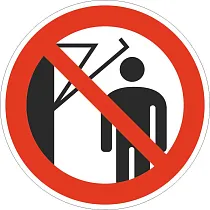 6Применяется с целью оповещения персонала о том, что нельзя приближаться к устройствам, элементы которых выполняют широкие маховые движения. Общее количество:на негорючем пластике ПВХ;на самоклеящейся пленке.Общее количество:на негорючем пластике ПВХ;на самоклеящейся пленке.Общее количество:на негорючем пластике ПВХ;на самоклеящейся пленке.466648466648Всего:Всего:Всего:11241124